        BANSKOBYSTRICKÝ    		 ŠPORTOVÉ GYMNÁZIUM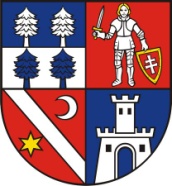 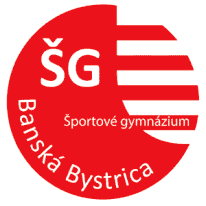                            SAMOSPRÁVNY KRAJ			                 BANSKÁ BYSTRICA																Úrad BBSK																Oddelenie školstva a kultúry																Nám.  SNP 23													974 01		Banská BystricaVáš list číslo/zo dňa			Naša značka		Vybavuje/ tel. 048-4712831		V Banskej Bystrici											Ing. Vrťová					        29.05.2017Vec:  Žiadosť o zverejnenie neupotrebiteľného majetku na webovej stránke BBSKV zmysle Zásad hospodárenia s majetkom BBSK, odd. VI. Článok 11 sa obraciame na Vás so žiadosťou o zverejnenie ponuky prebytočného majetku na webovej stránke BBSK na dobu 30 dní.S pozdravom																	PaedDr. Jozef Smekal																		riaditeľ školyP.č.Inv. č.NázovDruhKsNadobúdacia hodnota  EURRok obstaraniaStav1.717 716/021/005Betónová garážDlhodobý majetok1186,251979pretekajúca strecha, poškodené dvere a pánty, rozpadajúce sa betónové steny, nevhodná na garážovanie mot. vozidla